Patentit, hyödyllisyysmallit ja tavaramerkitPatents, Utility Models and TrademarksPatent, nyttighetsmodeller och varumärken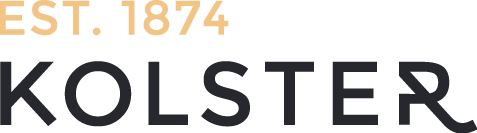 VALTAKIRJAPOWER OF ATTORNEYFULLMAKTforförKOLSTER OY ABHelsinkiKOLSTER OY ABHelsinkiKOLSTER OY ABHelsinkitai määräämänsä valtuutetaan edustamaan meitä Suomessa koskienor anyone they may appoint in their stead to represent us in Finland concerningeller förordnad att representera oss i Finland gällandesekä kantamaan ja vastaamaan kaikessa, mikä koskee asiaa/hakemusta sekä siitä etuoikeudella johdettuja, jakamalla erotettuja, lohkaistuja ja muunnettuja hakemuksia ja hakemusten perusteella myönnettyjä suojaoikeuksia. Samalla hyväksymme kaiken, minkä asiamies lain puitteissa tekee tai tekemättä jättää.Oheiset Kolster Oy Ab:n yleiset toimeksiantoehdot, joihin sisältyvät Suomen Patenttiasiamiesyhdistys ry:n yleiset toimeksiantoehdot (YT 16), koskevat kaikkia toimeksiantoja, joista asiamies saattaa joutua huolehtimaan. Allekirjoittamalla tämän valtakirjan hyväksymme nämä yleiset toimeksiantoehdot ja sitoudumme noudattamaan niitä.Vain uusia hakemuksia varten:Jos oikeus patentin/hyödyllisyysmallin hakemiseen on siirtynyt keksijältä/keksijöiltä haltuumme, vahvistamme että siirto on tapahtunut työsuhteen perusteella       päivätyn sopimuksen perusteella       päivätyn siirtokirjan perusteellaand to act on our behalf in all proceedings concerning the case/application, applications derived by priority, divided, separated and converted from these and any rights granted on said applications. Hereby, we approve of any legal actions taken or not taken by the attorney.The enclosed General Terms of Engagement of Kolster Oy Ab, which include the general conditions (YT 16) for cases handled by members of the Association of Finnish Patent Attorneys, apply to any commissions the attorney may undertake. By signing this power of attorney we accept these general conditions and agree to be bound by them.For new applications only:We hereby confirm that any transfer of the right to apply for a patent/utility model from the inventor/inventors to ourselves is based on  an employment relationship a contract dated on       an assignment dated on      och att tala och svara i allt vad ärendet/ansökningen, därur med prioritet härledda, avdelade och omvandlade ansökningar och på grund av nämnda ansökningar beviljade skyddsrätter angår. Vi godkänner allt vad ombudet härvid lagligen gör eller underlåter att göra.Bifogade Kolster Oy Ab:s allmänna uppdragsvillkor inkluderande Finska Patentombudsföreningen rf:s allmänna uppdragsvillkor (YT 16) gäller för samtliga uppdrag ombudet kan komma att åta sig. Genom att skriva under denna fullmakt godkänner vi dessa allmänna uppdragsvillkor och förbinder oss att följa dem.Enbart för nya ansökningar:Ifall rätten att söka patent/nyttighetsmodell övergått från uppfinnaren/uppfinnarna i vår besittning bekräftar vi att övergången skett på basis av arbetsförhållande avtal daterat       överlåtelsehandling daterad      Hakija/haltija	Applicant/proprietor	Sökande/innehavareHakija/haltija	Applicant/proprietor	Sökande/innehavareHakija/haltija	Applicant/proprietor	Sökande/innehavarePaikka, päiväys ja hakijan allekirjoitusPlace, date and signature of applicantOrt, datum och sökandens underskriftKolsterin viite/ ref./Kolsters ref.	     Ei vahvistustaNo legalizationIngen legalisering                                         SUOMI                                     FINLAND